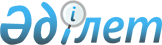 Бөрлі ауданы бойынша 2010 жылға арналған салық және төлемақы ставкаларын белгілеу туралы
					
			Күшін жойған
			
			
		
					Батыс Қазақстан облысы Бөрлі аудандық мәслихатының 2010 жылғы 15 сәуірдегі N 19-3 шешімі. Батыс Қазақстан облысы Бөрлі ауданы әділет басқармасында 2010 жылғы 19 мамырда N 7-3-96 тіркелді. Күші жойылды - Батыс Қазақстан облысы Бөрлі аудандық мәслихатының 2010 жылғы 22 желтоқсандағы № 24-5      Ескерту. Күші жойылды - Батыс Қазақстан облысы Бөрлі аудандық мәслихатының 22.12.2010 № 24-5

      Қазақстан Республикасының 2008 жылғы 10 желтоқсандағы "Салық және бюджетке төленетін басқа да міндетті төлемдер туралы (Салық кодексі)" Кодексіне, Қазақстан Республикасының 2008 жылғы 10 желтоқсандағы "Салық және бюджетке төленетін басқа да міндетті төлемдер туралы" Қазақстан Республикасының кодексін (Салық кодексі) қолданысқа енгізу туралы", 2001 жылғы 23 қаңтардағы "Қазақстан Республикасындағы жергілікті мемлекеттік басқару және өзін-өзі басқару туралы" Заңдарына сәйкес Бөрлі аудандық мәслихаты ШЕШІМ ЕТТІ:

      1. Жер салығының ставкалары 1-қосымшаға сәйкес белгіленсін.

      2. Кызметі дүркін-дүркін сипатта болатын жеке тұлғалардың қызмет түрлерінің біржолғы талондардың төлемақы ставкалары 2-қосымшаға сәйкес белгіленсін.

      3. Базарларда тауарлар өткізу, жұмыстар орындау, қызметтер көрсету жөніндегі қызметтерді жүзеге асыратын жеке тұлғалар, дара кәсіпкерлер мен заңды тұлғалар үшін біржолғы талондардың төлемақы ставкалары 3-қосымшаға сәйкес белгіленсін.

      4. Ойын бизнесі саласындағы қызметті жүзеге асыратын салық төлеушілер үшін салық салу объектінің бірлігіне тіркелген жиынтық салық ставкалары 4-қосымшаға сәйкес белгіленсін.

      5. Осы шешім алғаш ресми жарияланғаннан кейін күнтізбелік он күн өткен соң қолданысқа енгізіледі, 2010 жылдың 1 қаңтарынан бастап туындаған құқық қатынастарына таратылады.

 Жер салығының ставкалары      1. Қазақстан Республикасының "Салық және бюджетке төленетін басқа да міндетті төлемдер туралы (Салық кодексі)" Кодексінің 387- бабы негізінде, елді мекендерден тыс орналасқан өнеркәсіп жерлеріне салынатан базалық салық ставкалары бір гектарға шаққанда, банитет балына барабар Қазақстан Республикасының Салық Кодексінің 383 бабымен белгіленген базалық салық ставкасынан 50%-ға жоғарылатылсын.

      2. Қазақстан Республикасының "Салық және бюджетке төленетін басқа да міндетті төлемдер туралы (Салық кодексі)" Кодексінің 387- бабы негізінде, елдi мекендердiң жерлерiне (тұрғын үй қоры, соның ішінде оның іргесіндегі құрылыстар мен ғимараттар алып жатқан жерлерді қоспағанда) салынатын базалық салық ставкалары Қазақстан Республикасының Салық Кодексінің 381 бабында белгіленген базалық салық ставкасынан 30%-ға жоғарылатылып, бір шаршы метрге шаққанда:

      Ақсай қаласы бойынша – 5,64 теңге.

 Қазақстан Республикасының "Салық және бюджетке
төленетін басқа да міндетті төлемдер туралы"
Қазақстан Республикасының кодексін (Салық кодексі)
қолданысқа енгізу туралы" Заңының 36-бабына
сәйкес қызметі дүркін-дүркін сипатта болатын
жеке тұлғалардың қызмет түрлерінің
тізбесі Қазақстан Республикасының "Салық және бюджетке
төленетін басқа да міндетті төлемдер туралы"
Қазақстан Республикасының кодексін (Салық кодексі)
қолданысқа енгізу туралы" Заңының 36-бабына
сәйкес базарларда тауарлар өткізу, жұмыстар
орындау, қызметтер көрсету жөніндегі қызметтерді
жүзеге асыратын жеке тұлғалар, дара кәсіпкерлер
мен заңды тұлғалар үшін қызмет түрлерінің
тізбесі Тіркелген жиынтық салық ставкалары
					© 2012. Қазақстан Республикасы Әділет министрлігінің «Қазақстан Республикасының Заңнама және құқықтық ақпарат институты» ШЖҚ РМК
				
      Сессия төрағасы

Н. Шиганакова

      Аудандық мәслихат хатшысы

И. Измагамбетов
Бөрлі аудандық мәслихатының
2010 жылғы 15 сәуірдегі
N 19-3 шешіміне 1-қосымшаБөрлі аудандық мәслихатының
2010 жылғы 15 сәуірдегі
N 19-3 шешіміне 2-қосымша№

№

Қызмет түрлері (барлық базарларда)

Бір күндік төлемақы (теңгемен есептегенде)

1

Бір сауда орнынан сату:

1)

Газеттер мен журналдар

130

2)

Тұқым, сондай-ақ отырғызылатын материал (екпелер, көшет), бақша дақылдары

130

3)

Саяжайларда және үй маңындағы учаскелерде өсірілген табиғи гүлдер

130

4)

Қосалқы ауыл шаруашылығы, бағбандық, бақшашылық және саяжай учаскелерінің өнімдері

130

5)

Жануарлар мен құстардың жемдері, сыпыртқылар, сыпырғылар, орман жидегі, бал, саңырауқұлақ және балық

130

2

Жер учаскелерін өндеу жөніндегі жеке трактор иелерінің көрсететін қызмет

130

3

Үй жануарлары мен құстарын бағу

130

Бөрлі аудандық мәслихатының
2010 жылғы 15 сәуірдегі
N 19-3 шешіміне 3-қосымшаҚызмет түрлері

Бір күндік төлемақы (теңгемен есептегенде)

орталық киім базары "Бестау"

1. Көлемі 7 шаршы метр бір сауда орнынан:

орталық киім базары "Бестау"

1) киім, аяқ киім, мата және басқа да материалдар

260

орталық киім базары "Бестау"

2) ойыншықтар, ыдыстар, перделер, парфюмерия, тюльдар

260

орталық киім базары "Бестау"

3) мех және былғары өнімдері, тұрмыстық машиналары және приборлар

260

Ақсай ауыл шаруашылық көтерме және бөлшек сауда базары

1. Көлемі 4 шаршы метр бір сауда орнынан:

Ақсай ауыл шаруашылық көтерме және бөлшек сауда базары

1) киім, аяқ киім, мата және басқа да материалдар

200

Ақсай ауыл шаруашылық көтерме және бөлшек сауда базары

2) ойыншықтар, ыдыстар, перделер, парфюмерия, тюльдар

200

Ақсай ауыл шаруашылық көтерме және бөлшек сауда базары

3) шаруашылық тауарлары

200

Ақсай ауыл шаруашылық көтерме және бөлшек сауда базары

4) кілемдер және кілем өнімдері

200

Ақсай ауыл шаруашылық көтерме және бөлшек сауда базары

5) шаруашылық, тұрмыс тауарлары, тұрмыстық химия өнімдері, кеңсе тауарлары

200

Ақсай ауыл шаруашылық көтерме және бөлшек сауда базары

6) мех және былғары өнімдері, қымбат металдардан жасалған зергерлік бұйымдар

200

Ақсай ауыл шаруашылық көтерме және бөлшек сауда базары

2. Көлемі 4 шаршы метр бір сауда орнынан:

Ақсай ауыл шаруашылық көтерме және бөлшек сауда базары

1) азық түлік өнімдері

200

Ақсай ауыл шаруашылық көтерме және бөлшек сауда базары

2) балық, шұжық және ет өнімдері

200

Ақсай ауыл шаруашылық көтерме және бөлшек сауда базары

3. Көлемі 2 шаршы метр болатын бір сауда орнынан:

Ақсай ауыл шаруашылық көтерме және бөлшек сауда базары

1) ет сату

300

Ақсай ауыл шаруашылық көтерме және бөлшек сауда базары

4. Азық түлік және басқа тауар өнімдерін контейнерден сату

250

Ақсай ауыл шаруашылық көтерме және бөлшек сауда базары

5. Палаткалардағы сауда

250

Ақсай ауыл шаруашылық көтерме және бөлшек сауда базары

6. Дайындалмаған сауда орындағы сауда

200

Бөрлі аудандық мәслихатының
2010 жылғы 15 сәуірдегі
N 19-3 шешіміне 4-қосымша№

Салық салу объектісі

Салық салу объектісінің бірлігі

Тіркелген жиынтық салықтық базалық ставкасы (айлық есептік көрсеткіш)

1

Бір ойыншымен ойын өткізуге арналған, ұтыссыз ойын автоматы

Бір ойын автоматы

5

2

Біреуден артық ойыншылардың қатысуымен ойын өткізуге арналған, ұтыссыз ойын автоматы 

Бір ойын автоматы

7

3

Бильярд үстелі

Бір ойын үстелі

10

4

Ойын жолы

Бір ойын жолы

12

5

Карт

Карт 

9

6

Ойын өткізу үшін пайдаланатын дербес компьютер

Бір компьютер

3

